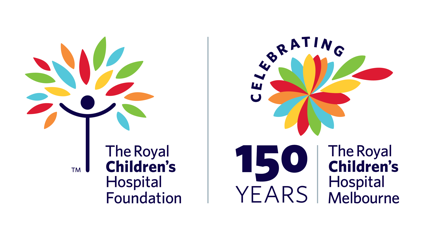 1	PURPOSE OF POSITIONThe position of Communications Coordinator is responsible for:Ensuring excellent marketing and communications support is provided to our wide network of donors, fundraisers and Auxiliaries.   Working closely, swiftly and with flexibility under the direction of the Director, Communications in the planning and creation of a wide range of marketing and communications campaigns and initiativesDeveloping the online environment into a leading marketing toolContributing to the organisation and playing an important role in fulfilling the goals of The Royal Children’s Hospital (RCH) Foundation’s communications strategy2 	ORGANISATIONAL RELATIONSHIPSSupervisor:  Director, Communications Positions that also report to Supervisor: Communications CoordinatorGraphic Designer Positions that report to this position: n/a3 	ORGANISATIONAL CONTEXT OF POSITIONFounded in 1989, the RCH Foundation is the fundraising arm of the RCH, one of the world’s leading children’s hospitals. The RCH Foundation has the vital role of raising and distributing donated funds to the hospital. While a legally separate organisation the RCH Foundation works closely with the RCH in achieving its vision. Generous community support helps to sustain the hospital’s role as an international leader tackling some of the world's biggest health issues, and the Foundation supports a vast network of fundraisers and donors.  Donated funds drive the hospital’s growth, are utilised for purposes of medical excellence, and support only the most innovative, life-changing programs and initiatives – that would otherwise not exist - in the areas of research, leadership, training, technology, equipment, and patient and family centred care.Vision	We are The Royal Children’s Hospital Foundation and we are changing the future of children’s health. Our vision is that the RCH, founded in philanthropy, supported now and into the future will have the capacity to transform healthcare for children and young people Mission	We inspire our community to invest in the hospital’s future by supporting care, treatment, research and learning that will improve the lives of young people and their families. ValuesIntegrity Moral, Ethical, Honest, Transparent and Trustworthy We show integrity in all our interactions. We build trust with our communities by being transparent and by respecting our donors, suppliers and colleagues. Gratitude Gratitude and appreciation guide what we do We are grateful to work in an organisation where young lives are being changed. We appreciate the generosity of our donors, the support of our colleagues and the respect of our community. We are grateful for the love the community demonstrates for our children. Innovation Change and creativity are central to who we areWe empower each other to explore new ways to innovate and change. We support medical innovation and we enable the RCH to break new ground. Excellence Beyond best practice We hold ourselves to the highest standard. We are professionals in our field with a burning desire to pursue excellence. Our action orientation coupled with reflective practice drives growth and leads to significant impact for the hospital and our donors.4 	NATURE AND SCOPE OF POSITION4.1 	Work PerformedThe role of Communications Coordinator is to work with the Communications Team towards developing best practice communications and marketing strategies that lead to greater support of the hospitalThe role is responsible for supporting fundraising activities undertaken within and for the RCH Foundation; which will include utilising a range of communications channels including newsletters, website, social media, eDMs and printed publications  As part of a small team, the Communications Coordinator must be pro-active and hands on, with the ability to respond to requests swiftlyThe Communications Coordinator will show initiative and take responsibility for coordinating projects under the direction of the Director, Communications, while not losing sight of competing priorities and higher level communications objectivesIt is important to note that due to the nature of working in a small, lean team, flexibility is required, and the role will be fast-paced and enjoy a high level of variety.4.2	Challenges and problem solvingChallenges facing the position may include:The need to be both hands-on and future directed at the same timeTo find creative solutions in order to provide excellent support to supporters within lean resourcesTo bring consistency and professionalism to communications and marketing messaging and materialsThe need to identify improvement opportunities, streamlined systems and organisational procedures for the organisation and assist in implementing them4.3	Decision-makingThe Communications Coordinator will:Take support, advice and direction from the Director, Communications Adhere to, seek and coordinate appropriate approval procedures from relevant stakeholders for all projects  Maintain independence in day to day work practice, take responsibility for the development and implementation of agreed communications and marketing projects to ensure successful outcomesWork in close collaboration with the wider team, and with the support of the Communications Manager, make decisions within the scope of marketing and communications briefs and requests  4.4	Organisational Communications and Representation
Internal RCH Foundation – act in accord with the RCH Foundation’s values and join in our flexible, supportive and passionate working environment with good humour and positive attitudeRCH – develop and maintain good working relationships with departments of the hospital and external suppliers ensuring smooth communications and increased awareness of the RCH Foundation.External Local, national and international networks – play a role building connections between the RCH Foundation and the wider health, fundraising, volunteer, not-for-profit, corporate sectorsRepresent the Director, Communications and/or the RCH Foundation where requested and required. 
5	KEY ACCOUNTABILITIESCommunications and MarketingThe delivery of an efficient, cost-effective and customer focused marketing and communications support service Taking responsibility for marketing and communications campaigns and projects, with the support of the Director, Communications Write, edit and proof a wide variety of professional marketing materials for the RCH Foundation itself and fundraising projects across digital and print - usually working to tight deadlines. Including but not limited to:Marketing collateral, e.g. brochures, fliers, invitations, donation aids, information kits, presentationsStories, blog posts and newsletters for a variety of audiencesContribute to the RCH Foundation’s news feed and social media presence, including Facebook, website and intranet  Support the delivery of physical and virtual events as part of the team, including communications, planning, speech writing and deliveryTake a hands on approach to communications delivery, including working across a range of platforms e.g.  social media, Wordpress, Campaign Monitor and Canva Enthusiastically embrace variety in the role; an ability to work on large complex projects, and smaller, simple onesPlay your part in fulfilling the goals of the RCH Foundation’s communications strategy  Work with the team to develop systems and procedures where appropriateMaintain a knowledge base of the industry. Research and review trends, methods, strategies and new technologies to ensure the highest level of service.  Always look for new opportunities to innovate.Brand-keepingUnderstanding of the importance of, and possess capability to work within established brand guidelines, as well as an ability to interpret and grow the visual aspect of the brandChampion the maintenance of brand guidelines to ensure production of professional and consistent branding and communication materials for the RCH Foundation6	SELECTION CRITERIA - KNOWLEDGE, SKILLS AND EXPERIENCE REQUIREDEssentialMinimum two year experience in a hands-on practical marketing and communications role Proven high level writing skills for communications purposes including annual reports, website, events and social media (please attach examples to your application)Demonstrable experience in developing and executing communications and marketing campaigns, from inception to completion of a project A thorough understanding of, and interest in, social media and the online spaceDemonstrable experience building and developing positive working relationships with a wide variety of internal and external stakeholdersDemonstrable ability to display initiative, manage priorities, deal with multiple stakeholders, take responsibility for projects and show a proactive attitudeAdvanced knowledge of Microsoft Office SuiteClear understanding of and personal commitment to the mission and values of the RCH FoundationDesirableTertiary qualifications in communications and or marketing Experience in, and appetite for digital communications and innovation, including social media campaigns, video and digital storytelling, across platforms including Wordpress, Campaign Monitor, Facebook Business Manager and Canva Experience in non-profit/charity industry, and/or working with volunteers, will be looked upon favourably7	TERMS AND CONDITIONSThe position is offered as a fixed term, full time contract until December 2022The role is based at the RCH Foundation office in Parkville, with flexible working arrangements to allow for working from home throughout the weekThere will be a requirement to work outside of normal hours on limited occasion for fundraising events and activities. Allowance is made for reasonable time-in-lieu. Flexible working hours and conditions are offeredAn attractive remuneration package, including salary packaging is available.  Leave entitlements as per national standards.8	KEY PERFORMANCE INDICATORSTo be developed with a personal work plan.AGREEMENT TO THIS POSITION DESCRIPTION – to be filled out by the successful applicantMORE INFORMATION AND HOW TO APPLYApplications must address the Selection Criteria in the position description. Applications that do not address the Selection Criteria will not be considered. For further information or queries about this role, please contact Laura Sullivan, Communications Manager on 03 9345 4206 or laura.sullivan@rch.org.auPlease include your CV, the names and contact details of three referees, your response to the Selection Criteria and examples of writing skills for communications purposes.Apply by 5pm Friday 18 June: https://www.rchfoundation.org.au/about/careers/ POSITION DESCRIPTIONPOSITION DESCRIPTIONPOSITION DESCRIPTIONPOSITION DESCRIPTIONPOSITION TITLE:Communications CoordinatorCommunications CoordinatorCommunications CoordinatorFull timeFull timeFull timeNAME OF POSITION HOLDER: To be determined To be determined To be determined SIGNATURE:TITLE OF SUPERVISOR:Director, Communications Director, Communications Director, Communications NAME OF SUPERVISOR:SIGNATURE:For office use onlyPosition Number:Signed for and on behalf of Sue Hunt, Executive Director,
The Royal Children’s Hospital FoundationSigned by the AppointeeAppointee Name:Signature:Signature:Date:Date: